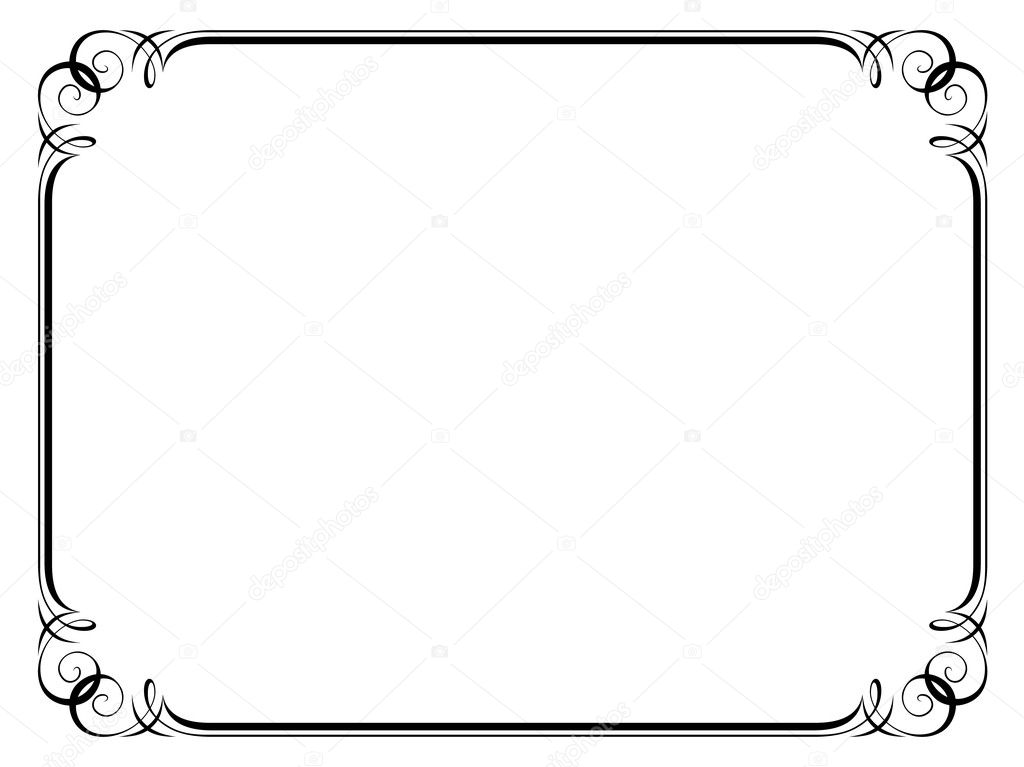 ЛЕНТА ВРЕМЕНИТема «Вера, надежда, любовь в жизни святого Александра Невского»РОДИНА АЛЕКСАНДРА НЕВСКОГО.В каком городе родился Александр Невский_______________________________________Предполагаемые даты рождения князя___________________________________________Какой обряд был совершён над Александром в Спасо – Преображенском соборе_______________________________Сколько лет  исполнится со дня рождения Святого  Благоверного великого князя  Александра Невского  в 2021 году___________________________________Лента времениТЕМА «ВЕРА, НАДЕЖДА, ЛЮБОВЬ В ЖИЗНИ СВЯТОГО АЛЕКСАНДРА НЕВСКОГО»ПОСВЯЩЕНИЕ В ВОИНА.Сколько лет было Александру,  когда он принял «княжеский постриг»____________Почему обычай назывался  «постригом»?_____________________________________Где совершался обряд?______________________________________________________Что подарил сыновьям князь Ярослав_________________________________________Какие книги читал Александр?  «Е .  .  .  .  .  .  . е» , «П . . . . и . .».                                                                                                  ЛЕНТА ВРЕМЕНИТЕМА « ВЕРА, НАДЕЖДА, ЛЮБОВЬ В ЖИЗНИ СВЯТОГО АЛЕКСАНДРА»ВОКНЯЖЕНИЕ НА ПРЕСТОЛ.Во сколько лет  Александр «сел на престол»?  Реши пример.                                    X + VI =Назовите город, в котором княжил Александр Невский. Какими чертами характера должен был обладать русский князь?                                         Справедливым, жестоким, мудрым, строгим, верующим, отважным,                                            трусливым, хитрым, милосердным.ЛЕНТА ВРЕМЕНИТЕМА « ВЕРА, НАДЕЖДА, ЛЮБОВЬ В ЖИЗНИ СВЯТОГО АЛЕКСАНДРА»                      4. Первая победа          1. Куда идёт князь перед сражением?_______________________          2. Какие слова он сказал своей дружине? «Не ______________Бог, а в ______»          3. Кто помогал Александру в битве со шведами?____4.  Дата смерти князя Александра Невского   ___      ноября 12       3г.5. С каким именем князь был пострижен в монахи?ДОНГОВРО82145367